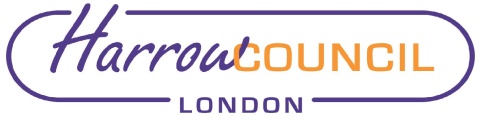 Section 2 – Report2.1 	Rule 35.4 of the Executive Procedure Rules of the Constitution provides for the appointment of advisers to assist in the work of the Panel either generally or on specific matters.2.2	The term of the advisers appointed to assist with the work of the Panel for the Municipal year 2020/21 has now expired. The existing advisers have been contacted and asked to confirm whether they wish to continue to act as advisers for the Municipal Year 2021/22. The following adviserhas confirmed his wish to continue as an adviser to the Panel for the 2021/22 Municipal Year:Anthony Wood – Harrow Public Transport Users’ AssociationThe Panel is asked to note that Dr Anoop Shah had stepped down from his position as an adviser representing Harrow Cyclists. A nomination for a replacement to represent Harrow Cyclists has been received and the nominee has confirmed her wish to act as an adviser to the Panel for the 2021/22 Municipal Year:Veronica Chamberlain - Harrow CyclistsThe Panel is asked to note that there are currently two vacancies as no nominations have been received from London Living Streets and the Harrow Association of Disabled People.2.3	If appointed, the advisers will be required to comply with the Council’s Protocol on Co-optees and Advisers (Part 5H of the Council’s Constitution).Ward Councillors’ commentsNot applicable.Legal ImplicationsThere are no legal implications arising from this report. Financial ImplicationsThere are no financial implications arising from this report. Risk Management ImplicationsRisks included on corporate or directorate risk register? No Separate risk register in place? No The relevant risks contained in the register are attached/summarised below. n/a The following key risks should be taken into account when agreeing the recommendations in this report:Equalities implications / Public Sector Equality Duty It is anticipated that appointing the proposed advisers will support the Councilin meeting its Public Sector Equality Duty based on the advice they will beable to contribute.Council PrioritiesContributes to the following Corporate Priority: ‘Improving the environment and addressing climate change’ and ‘Addressing health and social care inequality’ in a general sense by enabling more people to actively engage in sporting activities in ways that improve health and creating transport infrastructure that supports economic growth.Section 3 - Statutory Officer ClearanceStatutory Officer: Sharon DanielsSigned on behalf of the Chief Financial OfficerDate: 13/07/2021Statutory Officer: Hugh PeartSigned by the Monitoring OfficerDate: 12/07/2021Mandatory ChecksWard Councillors notified:  NO, as it impacts on all Wards Section 4 - Contact Details and Background PapersContact:  Andrew Seaman, Senior Democratic Services OfficerTel: 020 8424 1060Background Papers:  Council’s ConstitutionReport for:Traffic and Road Safety Advisory PanelDate of Meeting:14 July 2021Subject:Appointment of (non-voting) Advisers to the Traffic and Road Safety Advisory Panel 2021/22Responsible Officer:Hugh Peart, Director of Legal and Governance ServicesExempt:NoWards affected:N/AEnclosures:NoneSection 1 – Summary and RecommendationsThis report advises Members about the appointment of advisers to the Panel for the Municipal Year 2021/22.  Members are requested to consider the report and agree the nominations for the 2021/22 Municipal Year.Recommendations:That the Panel recommend to the Portfolio Holder for the Environment and Climate Change that the nominations for Advisers to the Panel set out in the report at paragraph 2.2 be agreed.Reason: (For recommendation)To appoint advisers to the Panel for the Municipal Year 2021/22, to assist in the work of the Panel.Risk DescriptionMitigationsRAG StatusIf not appointed, the Panel may not have access to expert external advice when conducting its business.The appointment of the proposed advisorsThe advisors may not have appropriate skills or knowledge to provide sound advice to the Panel.1 advisor has worked successfully with the panel over the past year. With a new adviser having the appropriate background. Advisors have appropriate skills and knowledge to enable sound advice to be provided.Non-compliance with the Council’s Protocol on Co-optees and Advisers.Advisers are required to sign and confirm that they have understood The Protocol on Co-Optees and Advisors and the Members Code of Conduct. 